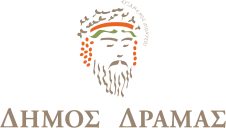 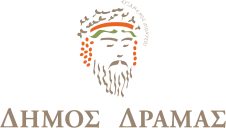 ΑΙΤΗΣΗ – ΥΠΕΥΘΥΝΗ ∆ΗΛΩΣΗΠΡΟΣ∆ΙΕΥΘΥΝΣΗ ΟΙΚΟΝΟΜΙΚΩΝ ΥΠΗΡΕΣΙΩΝ ΤΜΗΜΑ ΕΣΟΔΩΝΧΟΡΗΓΗΣΗ	ΑΝΑΝΕΩΣΗΠαρακαλώ να µου χορηγήσετε άδεια χρήσης κοινοχρήστου χώρου στην οδό……………………………... αρ. ….…………έτους 20	για :Οι αιτούµενες άδειες χορηγούνται σύµφωνα µε τις ισχύουσες κανονιστικές Αποφάσεις ∆.Σ. Δράμας.Σε εφαρµογή του ευρωπαϊκού κανονισµού GDPR 2016/679 για την προστασία των προσωπικών δεδοµένων δηλώνω ότι παρέχω τη συγκατάθεσή µου ειδικώς και ελευθέρως, για τη συλλογή, τήρηση σε αρχείο και επεξεργασία τωνπροσωπικών µου δεδομένων, τα οποία δηλώνονται µε το παρόν, σύμφωνα µε τις διατάξεις της κείμενης νομοθεσίας, προκειμένου να εκδοθεί άδεια χρήσης κοινοχρήστου χώρου. Έχω δικαίωμα να ανακαλέσω οποτεδήποτε τη συγκατάθεσή µου, χωρίς να θίγεται η νομιμότητα της επεξεργασίας που βασίστηκε σε αυτήν, µέχρι και την ανάκλησή της.Ναι συµφωνώΑ. ΤΡΑΠΕΖΟΚΑΘΙΣΜΑΤΑΚινητές Οµπρέλες(τεµάχια) ………………………………….…………Επιδαπέδια Θερµαντικά Σώµατα (τεµάχια)…………….……………………………….…Υαλοπετάσµατα (ανεµοφράκτες)(µέτρα)……………………….……………….…………Ζαρντινιέρες(τεµάχια)  …………….………………………………..Β. ΕΜΠΟΡΕΥΜΑΤΑ∆ιαστάσεις(εµβαδόν)……………………..……...…..…….…….Σταντ(τεµάχια)………………………………...................Γ. ΠΕΡΙΠΤΕΡΟΨυγεία (εµβαδόν) ………..….…………….………….∆. ΕΙΣΟ∆ΟΣ – ΕΞΟ∆ΟΣ σε…………….…..….…Ε. ΚΑ∆ΟΣ (για µία εβδοµάδα) …………..………………..ΣΤ. ΙΚΡΙΩΜΑΤΑ (για ένα µήνα) …………...…………Ζ. ΠΕΡΙΦΡΑΞΗ (για ένα µήνα) ..….…………..…….Η. ΟΙΚΟ∆. ΥΛΙΚΑ (για ένα µήνα) ..……..……………ΠΛΗΡΕΞΟΥΣΙΟΣ:ΟΝΟΜΑΤΕΠΩΝΥΜΟ:…………………………..……………Ι∆ΙΟΤΗΤΑ:    ……………...……………………….……….……ΑΦΜ:…………………………	Α.∆.Τ.: ………..…..………..ΤΗΛ. ΕΠΙΚΟΙΝΩΝΙΑΣ : ……………..……………….………...e-mail   :  .………………………………………………….……..Ο ΑΙΤΩΝΥπογραφή